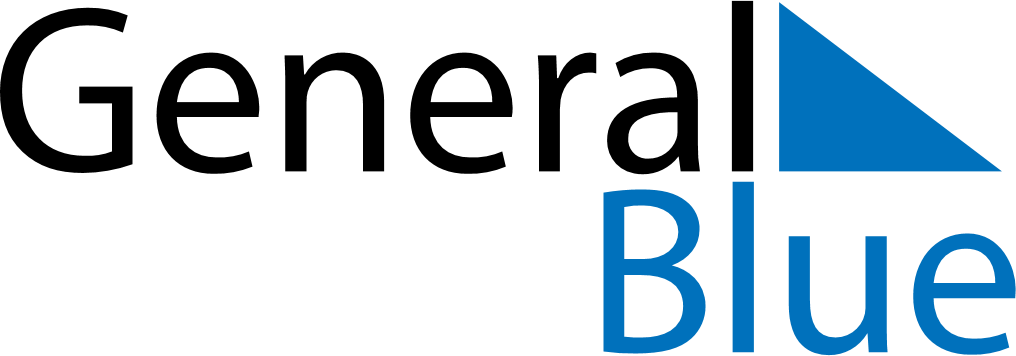 May 2018May 2018May 2018May 2018PolandPolandPolandMondayTuesdayWednesdayThursdayFridaySaturdaySaturdaySunday1234556Labour DayConstitution Day78910111212131415161718191920Pentecost2122232425262627Mother’s DayMother’s Day28293031Corpus Christi